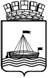 АДМИНИСТРАЦИЯ ГОРОДА ТЮМЕНИДЕПАРТАМЕНТ ПО СПОРТУ И МОЛОДЕЖНОЙ ПОЛИТИКЕ ПРИКАЗ На основании ходатайств и требований ЕВСК, в целях пропаганды физической культуры среди населения, в соответствии с муниципальной программой «Развитие физической культуры и спорта в городе Тюмени на 2012-2014», утвержденной распоряжением Администрации города Тюмени от  17.10.2011г. № 468-рк.,  ПРИКАЗЫВАЮ:Присвоить 2 спортивный разряд по гиревому спорту:Скутину Петру (МАОУ ДОД СДЮСШОР «Прибой»);Шаболину Дмитрию (МАОУ ДОД СДЮСШОР «Прибой»).Присвоить 2 спортивный разряд по шахматам:Силанчеву Александру (МАОУ ДОД СДЮСШОР №4);Шакирову Эдуарду (МАОУ ДОД СДЮСШОР №4);Москвину Кириллу (МАОУ ДОД СДЮСШОР №4).Присвоить 2 спортивный разряд по спорту глухих:Грамматчикову Павлу (МАОУ ДОД СДЮСШОР №3);Боровикову Анатолию (МАОУ ДОД СДЮСШОР №3);Богомолову Ивану (МАОУ ДОД СДЮСШОР №3);Макарову Станиславу (МАОУ ДОД СДЮСШОР №3);Вальковскому Сергею (МАОУ ДОД СДЮСШОР №3);Мельникову Сергею (МАОУ ДОД СДЮСШОР №3);Казбанову Анатолию (МАОУ ДОД СДЮСШОР №3);Важенину Алексею (МАОУ ДОД СДЮСШОР №3).Присвоить 2 спортивный разряд по дзюдо:Зальнову Евгению (ГАУ ДОД ТО «ЦОП «Тюмень-дзюдо»).Присвоить 2 спортивный разряд по футболу:Дудареву Артему (ТООР «Федерация футбола»);Николаеву Илье (ТООР «Федерация футбола»);Сорокину Георгию (ТООР «Федерация футбола»);Чусову Ивану (ТООР «Федерация футбола»);Ярославцеву Николаю (ТООР «Федерация футбола»).Присвоить 2 спортивный разряд по лыжным гонкам:Кондратьеву Егору (МАОУ ДОД СДЮСШОР №2);Недобежкину Вячеславу (МАОУ ДОД СДЮСШОР №2);Усову Ивану (МАОУ ДОД СДЮСШОР №2);Володиной Елене (МАОУ ДОД СДЮСШОР №2);Абрамцовой Анжедике (МАОУ ДОД СДЮСШОР №2).Присвоить 2 спортивный разряд по ушу:Писаревой Тамаре (МАОУ ДОД ДЮСШ «Водник»).Присвоить 2 спортивный разряд по боксу:Валеевой Танзиле (МАОУ ДОД ЦРТДиЮ «Контакт»);Рябинину Руслану (МАОУ ДОД СДЮСШОР №3); Микаелян Владимиру (МАОУ ДОД СДЮСШОР №3);Мясникову Роману (МАОУ ДОД СДЮСШОР №3);Емельянову Данилу (МАОУ ДОД СДЮСШОР №3);Кузовникову Анатолию (МАОУ ДОД СДЮСШОР №3);Плюхину Андрею (МАОУ ДОД СДЮСШОР №3);Быкову Даниилу (МАОУ ДОД СДЮСШОР №3).Присвоить 2 спортивный разряд по греко-римской борьбе:Бурдину Лазарь (МАОУ ДОД ДЮЦ «Гайдаровец»);Пинигину Вадиму (МАОУ ДОД ДЮЦ «Гайдаровец»).Присвоить 2 спортивный разряд по военному многоборью:Аркенову Адлету (ФГКВОУ ВПО «Тюменское высшее военно-инженерное командное училище (Военный институт) имени Маршала инженерных войск А.И. Прошлякова»);Бердюгину Артему (ФГКВОУ ВПО «Тюменское высшее военно-инженерное командное училище (Военный институт) имени Маршала инженерных войск А.И. Прошлякова»);Богатых Олегу (ФГКВОУ ВПО «Тюменское высшее военно-инженерное командное училище (Военный институт) имени Маршала инженерных войск А.И. Прошлякова»);Долганову Дмитрию (ФГКВОУ ВПО «Тюменское высшее военно-инженерное командное училище (Военный институт) имени Маршала инженерных войск А.И. Прошлякова»);Зуенкову Семену (ФГКВОУ ВПО «Тюменское высшее военно-инженерное командное училище (Военный институт) имени Маршала инженерных войск А.И. Прошлякова»);Иванову Олегу (ФГКВОУ ВПО «Тюменское высшее военно-инженерное командное училище (Военный институт) имени Маршала инженерных войск А.И. Прошлякова»);Исроилову Дельшату (ФГКВОУ ВПО «Тюменское высшее военно-инженерное командное училище (Военный институт) имени Маршала инженерных войск А.И. Прошлякова»);Капитонову Илье (ФГКВОУ ВПО «Тюменское высшее военно-инженерное командное училище (Военный институт) имени Маршала инженерных войск А.И. Прошлякова»);Кириленко Александру (ФГКВОУ ВПО «Тюменское высшее военно-инженерное командное училище (Военный институт) имени Маршала инженерных войск А.И. Прошлякова»);Кузьмину Сергею (ФГКВОУ ВПО «Тюменское высшее военно-инженерное командное училище (Военный институт) имени Маршала инженерных войск А.И. Прошлякова»);Лекчалову Роману (ФГКВОУ ВПО «Тюменское высшее военно-инженерное командное училище (Военный институт) имени Маршала инженерных войск А.И. Прошлякова»);Мамарину Алексею (ФГКВОУ ВПО «Тюменское высшее военно-инженерное командное училище (Военный институт) имени Маршала инженерных войск А.И. Прошлякова»);Мисник Максиму (ФГКВОУ ВПО «Тюменское высшее военно-инженерное командное училище (Военный институт) имени Маршала инженерных войск А.И. Прошлякова»);Пачежерцеву Андрею (ФГКВОУ ВПО «Тюменское высшее военно-инженерное командное училище (Военный институт) имени Маршала инженерных войск А.И. Прошлякова»);Повалихину Игорю (ФГКВОУ ВПО «Тюменское высшее военно-инженерное командное училище (Военный институт) имени Маршала инженерных войск А.И. Прошлякова»);Пуртову Илье (ФГКВОУ ВПО «Тюменское высшее военно-инженерное командное училище (Военный институт) имени Маршала инженерных войск А.И. Прошлякова»);Путилову Максиму (ФГКВОУ ВПО «Тюменское высшее военно-инженерное командное училище (Военный институт) имени Маршала инженерных войск А.И. Прошлякова»);Самичко Михаилу (ФГКВОУ ВПО «Тюменское высшее военно-инженерное командное училище (Военный институт) имени Маршала инженерных войск А.И. Прошлякова»);Семенееву Родиону (ФГКВОУ ВПО «Тюменское высшее военно-инженерное командное училище (Военный институт) имени Маршала инженерных войск А.И. Прошлякова»);Семенченко Алексею (ФГКВОУ ВПО «Тюменское высшее военно-инженерное командное училище (Военный институт) имени Маршала инженерных войск А.И. Прошлякова»);Снеткову Артему (ФГКВОУ ВПО «Тюменское высшее военно-инженерное командное училище (Военный институт) имени Маршала инженерных войск А.И. Прошлякова»);Сухинину Алексею (ФГКВОУ ВПО «Тюменское высшее военно-инженерное командное училище (Военный институт) имени Маршала инженерных войск А.И. Прошлякова»);Чимитову Борису (ФГКВОУ ВПО «Тюменское высшее военно-инженерное командное училище (Военный институт) имени Маршала инженерных войск А.И. Прошлякова»);Шишкину Сергею (ФГКВОУ ВПО «Тюменское высшее военно-инженерное командное училище (Военный институт) имени Маршала инженерных войск А.И. Прошлякова»).Присвоить 2 спортивный разряд по волейболу:Подчувалову Вадиму (МАОУ ДОД СДЮСШОР №3);Ляхову Павлу (МАОУ ДОД СДЮСШОР №3);Кочановскому Богдану (МАОУ ДОД СДЮСШОР №3);Новикову Артему (МАОУ ДОД СДЮСШОР №3);Чмелюк Андрею (МАОУ ДОД СДЮСШОР №3);Федоренко Артему (МАОУ ДОД СДЮСШОР №3);Пономареву Владиславу (МАОУ ДОД СДЮСШОР №3).Присвоить 3 спортивный разряд по дзюдо:Генкину Дмитрию (ГАУ ДОД ТО «ЦОП «Тюмень-дзюдо»).Присвоить 3 спортивный разряд по военному многоборью:Виноградову Алексею (ФГКВОУ ВПО «Тюменское высшее военно-инженерное командное училище (Военный институт) имени Маршала инженерных войск А.И. Прошлякова»);Гусеву Александру (ФГКВОУ ВПО «Тюменское высшее военно-инженерное командное училище (Военный институт) имени Маршала инженерных войск А.И. Прошлякова»);Дроздову Максиму (ФГКВОУ ВПО «Тюменское высшее военно-инженерное командное училище (Военный институт) имени Маршала инженерных войск А.И. Прошлякова»);Жадову Сергею (ФГКВОУ ВПО «Тюменское высшее военно-инженерное командное училище (Военный институт) имени Маршала инженерных войск А.И. Прошлякова»);Жукову Владиславу (ФГКВОУ ВПО «Тюменское высшее военно-инженерное командное училище (Военный институт) имени Маршала инженерных войск А.И. Прошлякова»);Киселёву Игорю (ФГКВОУ ВПО «Тюменское высшее военно-инженерное командное училище (Военный институт) имени Маршала инженерных войск А.И. Прошлякова»);Коротовскому Андрею (ФГКВОУ ВПО «Тюменское высшее военно-инженерное командное училище (Военный институт) имени Маршала инженерных войск А.И. Прошлякова»);Михалеву Дмитрию (ФГКВОУ ВПО «Тюменское высшее военно-инженерное командное училище (Военный институт) имени Маршала инженерных войск А.И. Прошлякова»);Мулашеву Дамиру (ФГКВОУ ВПО «Тюменское высшее военно-инженерное командное училище (Военный институт) имени Маршала инженерных войск А.И. Прошлякова»);Муромцеву Андрею (ФГКВОУ ВПО «Тюменское высшее военно-инженерное командное училище (Военный институт) имени Маршала инженерных войск А.И. Прошлякова»);Первушину Игорю (ФГКВОУ ВПО «Тюменское высшее военно-инженерное командное училище (Военный институт) имени Маршала инженерных войск А.И. Прошлякова»);Троицкому Дмитрию (ФГКВОУ ВПО «Тюменское высшее военно-инженерное командное училище (Военный институт) имени Маршала инженерных войск А.И. Прошлякова»);Уразметову Наилю (ФГКВОУ ВПО «Тюменское высшее военно-инженерное командное училище (Военный институт) имени Маршала инженерных войск А.И. Прошлякова»);Хайбулину Денису (ФГКВОУ ВПО «Тюменское высшее военно-инженерное командное училище (Военный институт) имени Маршала инженерных войск А.И. Прошлякова»);Шуманскому Максиму (ФГКВОУ ВПО «Тюменское высшее военно-инженерное командное училище (Военный институт) имени Маршала инженерных войск А.И. Прошлякова»).Присвоить 3 спортивный разряд по шахматам:Иванову Федору (МАОУ ДОД СДЮСШОР №4);Тазиеву Эльдару (МАОУ ДОД СДЮСШОР №4).Присвоить 3 спортивный разряд по спортивной аэробике:Астафьевой Марии (РОО «Федерация спортивной аэробики и фитнес-аэробики Тюменской области»);Голодковой Кристине (РОО «Федерация спортивной аэробики и фитнес-аэробики Тюменской области»);Лыковой Полине (РОО «Федерация спортивной аэробики и фитнес-аэробики Тюменской области»).Присвоить 3 спортивный разряд по танцевальному спорту:Лошкову Данилу (МАОУ ДОД ДЮСШ «Грация»);Руденко Арине (МАОУ ДОД ДЮСШ «Грация»);Сафаргалиеву Роману (МАОУ ДОД ДЮСШ «Грация»);Кочегаровой Маргарите (МАОУ ДОД ДЮСШ «Грация»).Присвоить 3 спортивный разряд по парашютному спорту:Назарову Александру (Тюменский АСК ДОСААФ России).Присвоить 3 спортивный разряд по фитнес-аэробике:Астафьевой Марии (РОО «Федерация спортивной аэробики и фитнес-аэробики Тюменской области»);Голодковой Кристине (РОО «Федерация спортивной аэробики и фитнес-аэробики Тюменской области»);Живцовой Виктории (РОО «Федерация спортивной аэробики и фитнес-аэробики Тюменской области»);Звездиной Екатерине (РОО «Федерация спортивной аэробики и фитнес-аэробики Тюменской области»);Кузнецовой Виктории (РОО «Федерация спортивной аэробики и фитнес-аэробики Тюменской области»);Лыковой Полине (РОО «Федерация спортивной аэробики и фитнес-аэробики Тюменской области»).Присвоить 3 спортивный разряд по гиревому спорту:Хрулеву Олегу (МАОУ ДОД СДЮСШОР «Прибой»).Присвоить 3 спортивный разряд по лыжным гонкам:Зайкину Егору (МАОУ ДОД СДЮСШОР №2).Присвоить 3 спортивный разряд по боксу:Данилову Матвею (МАОУ ДОД СДЮСШОР №3);Абрамову Макару (МАОУ ДОД СДЮСШОР №3);Доронину Никите (МАОУ ДОД СДЮСШОР №3);Курлович Артуру (МАОУ ДОД СДЮСШОР №3);Марцинкевич Антону (МАОУ ДОД СДЮСШОР №3);Шолохову Никите (МАОУ ДОД СДЮСШОР №3).Присвоить 3 спортивный разряд по художественной гимнастике:Алферовой Анне (МАОУ ДОД ДЮСШ «Водник»);Данильевой Анне (МАОУ ДОД ДЮСШ «Водник»);Шараповой Анастасии (МАОУ ДОД ДЮСШ «Водник»).Присвоить 3 спортивный разряд по каратэ:Рахматову Асадбеку (МАОУ ДОД ДЮСШ «Водник»);Карнаеву Вадиму (МАОУ ДОД ДЮСШ «Водник»);Сиратюк Евгению (МАОУ ДОД ДЮСШ «Водник»).Присвоить 3 спортивный разряд по греко-римской борьбе:Скрынник Данилу (МАОУ ДОД ДЮЦ «Гайдаровец»);Лопатину Евгению (МАОУ ДОД ДЮЦ «Гайдаровец»);Брынскому Александру (МАОУ ДОД ДЮЦ «Гайдаровец»).Присвоить 1 юношеский разряд по боксу:Уварову Дмитрию (МАОУ ДОД СДЮСШОР «Прибой»);Чикиреву Станиславу (МАОУ ДОД СДЮСШОР «Прибой»);Падерину Константину (МАОУ ДОД СДЮСШОР «Прибой»);Ниязову Марату (МАОУ ДОД СДЮСШОР «Прибой»);Кладовикову Кириллу (МАОУ ДОД СДЮСШОР «Прибой»);Мамадалиеву Адахамжону (МАОУ ДОД СДЮСШОР «Прибой»);Сорокину Семену (МАОУ ДОД СДЮСШОР «Прибой»);Санталову Артему (МАОУ ДОД СДЮСШОР «Прибой»);Ярметову Эдуарду (МАОУ ДОД СДЮСШОР «Прибой»);Волонторист Владиславу (МАОУ ДОД СДЮСШОР «Прибой»).Присвоить 1 юношеский разряд по шахматам:Вициной Алисе (МАОУ ДОД СДЮСШОР №4);Бирюкову Андрею (МАОУ ДОД СДЮСШОР №4);Демчеву Роману (МАОУ ДОД СДЮСШОР №4);Конюкову Максиму (МАОУ ДОД СДЮСШОР №4);Репину Илье (МАОУ ДОД СДЮСШОР №4);Таскаеву Артему (МАОУ ДОД СДЮСШОР №4);Копьеву Глебу (МАОУ ДОД СДЮСШОР №4);Орлековскому Сергею (МАОУ ДОД СДЮСШОР №4);Крутий Майклу (МАУ «Городской шахматный клуб»);Либушеву Григорию (МАУ «Городской шахматный клуб»).Присвоить 1 юношеский разряд по футболу:Бем Александру (ТООР «Федерация футбола»);Богданову Данилу (ТООР «Федерация футбола»);Гаджиеву Кямрану (ТООР «Федерация футбола»);Докучаеву Артему (ТООР «Федерация футбола»);Курочкину Владиславу (ТООР «Федерация футбола»);Луценко Василию (ТООР «Федерация футбола»);Субботину Денису (ТООР «Федерация футбола»);Широбокову Максиму (ТООР «Федерация футбола»).Присвоить 1 юношеский разряд по лыжным гонкам:Жуковой Анастасии (МАОУ ДОД СДЮСШОР №2).Присвоить 1 юношеский разряд по художественной гимнастике:Юрченко Арине (МАОУ ДОД ДЮСШ «Водник»).Присвоить 1 юношеский разряд по ушу:Захватову Александру (МАОУ ДОД ДЮСШ «Водник»);Снигиреву Никите (МАОУ ДОД ДЮСШ «Водник»);Панковой Елизавете (МАОУ ДОД ДЮСШ «Водник»);Крючкову Георгию (МАОУ ДОД ДЮСШ «Водник»).Присвоить 1 юношеский разряд по каратэ:Шенфельд Юрию (МАОУ ДОД ДЮСШ «Водник»);Наджафову Али (МАОУ ДОД ДЮСШ «Водник»);Моисеенко Данилу (МАОУ ДОД ДЮСШ «Водник»);Никитенко Никите (МАОУ ДОД ДЮСШ «Водник»).Присвоить 1 юношеский разряд по гиревому спорту:Шкурнову Алексею (МАОУ ДОД СДЮСШОР «Прибой»).Присвоить 1 юношеский разряд по дзюдо:Булушову Рамазану (ГАУ ДОД ТО «ЦОП «Тюмень-дзюдо»).Присвоить 1 юношеский разряд по греко-римской борьбе:Кузнецову Андрею (МАОУ ДОД ДЮЦ «Гайдаровец»);Полякову Никите (МАОУ ДОД ДЮЦ «Гайдаровец»);Веливченко Данилу (МАОУ ДОД ДЮЦ «Гайдаровец»);Зломанову Георгию (МАОУ ДОД ДЮЦ «Гайдаровец»);Федорову Никите (МАОУ ДОД СДЮСШОР №3).Присвоить 2 юношеский разряд по каратэ:Никитенко Софье (МАОУ ДОД ДЮСШ «Водник»);Минлебаеву Адель (МАОУ ДОД ДЮСШ «Водник»);Хандурину Степану (МАОУ ДОД ДЮСШ «Водник»).Присвоить 2 юношеский разряд по боксу:Баранову Артему (МАОУ ДОД СДЮСШОР «Прибой»);Уварову Денису (МАОУ ДОД СДЮСШОР «Прибой»);Шубенкову Егору (МАОУ ДОД СДЮСШОР «Прибой»);Науменко Владимиру (МАОУ ДОД СДЮСШОР «Прибой»);Геворгян Армену (МАОУ ДОД СДЮСШОР «Прибой»);Федорову Владиславу (МАОУ ДОД СДЮСШОР «Прибой»);Хижняк Даниилу (МАОУ ДОД СДЮСШОР «Прибой»)Присвоить 2 юношеский разряд по танцевальному спорту:Санникову Вадиму (МАОУ ДОД ДЮСШ «Грация»);Напыльниковой Александре (МАОУ ДОД ДЮСШ «Грация»).Присвоить 2 юношеский разряд по шахматам:Чувичкиной Алисе (МАУ «Городской шахматный клуб»);Демчеву Роману (МАУ «Городской шахматный клуб»);Айтимбетову Аязу (МАУ «Городской шахматный клуб»);Пить Альберту (МАУ «Городской шахматный клуб»).Присвоить 2 юношеский разряд по художественной гимнастике:Бочаровой Софье (МАОУ ДОД ДЮСШ «Водник»);Шамсутдиновой Милене (МАОУ ДОД ДЮСШ «Водник»);Армантович Виктории (МАОУ ДОД ДЮСШ «Водник»);Коптяевой Наталье (МАОУ ДОД ДЮСШ «Водник»);Гимрановой Алине (МАОУ ДОД ДЮСШ «Водник»);Чупровой Софии (МАОУ ДОД ДЮСШ «Водник»);Шешуковой Веронике (МАОУ ДОД ДЮСШ «Водник»);Савиной Арине (МАОУ ДОД ДЮСШ «Водник»).Присвоить 2 юношеский разряд по лыжным гонкам:Закирову Ильясу (МАОУ ДОД СДЮСШОР №2).Присвоить 2 юношеский разряд по ушу:Митин Никите (МАОУ ДОД ДЮСШ «Водник»);Чебаеву Николаю (МАОУ ДОД ДЮСШ «Водник»);Гончарову Савелию (МАОУ ДОД ДЮСШ «Водник»);Булатовой Элеоноре (МАОУ ДОД ДЮСШ «Водник»);Задворнову Кириллу (МАОУ ДОД ДЮСШ «Водник»);Волынкину Денису (МАОУ ДОД ДЮСШ «Водник»);Волосатовой Валентине (МАОУ ДОД ДЮСШ «Водник»);Доминовой Лилиане (МАОУ ДОД ДЮСШ «Водник»);Надточию Елизавете (МАОУ ДОД ДЮСШ «Водник»);Вихлянской Ольге (МАОУ ДОД ДЮСШ «Водник»);Сафоновой Марии (МАОУ ДОД ДЮСШ «Водник»);Еловенко Владимиру (МАОУ ДОД ДЮСШ «Водник»);Бееву Артему (МАОУ ДОД ДЮСШ «Водник»);Шаматову Булату (МАОУ ДОД ДЮСШ «Водник»);Кузнецову Дмитрию (МАОУ ДОД ДЮСШ «Водник»);Ашировой Алсу (МАОУ ДОД ДЮСШ «Водник»);Бесчастных Дарье (МАОУ ДОД ДЮСШ «Водник»).Присвоить 2 юношеский разряд по дзюдо:Лебедеву Александру (ГАУ ДОД ТО «ЦОП «Тюмень-дзюдо»);Казакову Дмитрию (ГАУ ДОД ТО «ЦОП «Тюмень-дзюдо»);Сунцову Савелию (ГАУ ДОД ТО «ЦОП «Тюмень-дзюдо»).Присвоить 2 юношеский разряд по греко-римской борьбе:Манжееву Вячеславу (МАОУ ДОД ДЮЦ «Гайдаровец»);Ильиных Данилу (МАОУ ДОД ДЮЦ «Гайдаровец»);Максимову Александру (МАОУ ДОД ДЮЦ «Гайдаровец»).Присвоить 2 юношеский разряд по настольному теннису:Медведев Федор (МАОУ ДОД СДЮСШОР №3).Присвоить 3 юношеский разряд по боксу:Спицыну Дмитрию (МАОУ ДОД СДЮСШОР «Прибой»);Герасимовичу Олегу (МАОУ ДОД СДЮСШОР «Прибой»).Присвоить 3 юношеский разряд по дзюдо:Огаркову Виктору (ГАУ ДОД ТО «ЦОП «Тюмень-дзюдо»);Мезенцеву Андрею (ГАУ ДОД ТО «ЦОП «Тюмень-дзюдо»);Щекунских Илье (ГАУ ДОД ТО «ЦОП «Тюмень-дзюдо»);Носкову Кириллу (ГАУ ДОД ТО «ЦОП «Тюмень-дзюдо»).Присвоить 3 юношеский разряд по шахматам:Кондакову Роману (МАОУ ДОД ДЮЦ «Старт»);Лысенко Артему (МАОУ ДОД ДЮЦ «Старт»);Васильеву Георгию (МАУ «Городской шахматный клуб»);Поповой Софье (МАУ «Городской шахматный клуб»);Хуторянский Владимир (МАУ «Городской шахматный клуб»);Шайхуллиной Алисе (МАУ «Городской шахматный клуб»).Присвоить 3 юношеский разряд по каратэ:Зайцеву Даниле (МАОУ ДОД ДЮСШ «Водник»);Трохину Вадиму (МАОУ ДОД ДЮСШ «Водник»).Присвоить 3 юношеский разряд по волейболу:Цебекову Илье (МАОУ ДОД СДЮСШОР №3); Авакову Алексею (МАОУ ДОД СДЮСШОР №3);Леонову Алексею (МАОУ ДОД СДЮСШОР №3);Соловьеву Кириллу (МАОУ ДОД СДЮСШОР №3);Семенченко Александру (МАОУ ДОД СДЮСШОР №3);Белик Богдану (МАОУ ДОД СДЮСШОР №3);Минькову Максиму (МАОУ ДОД СДЮСШОР №3);Малинину Роману (МАОУ ДОД СДЮСШОР №3);Колтасову Денису  (МАОУ ДОД СДЮСШОР №3);Корчагину Владиславу (МАОУ ДОД СДЮСШОР №3);Воронину Федору (МАОУ ДОД СДЮСШОР №3);Желтухову Максиму (МАОУ ДОД СДЮСШОР №3);Горину Егору (МАОУ ДОД СДЮСШОР №3);Баситову Никите (МАОУ ДОД СДЮСШОР №3);Кугаевскому Максиму (МАОУ ДОД СДЮСШОР №3);Батурину Игорю (МАОУ ДОД СДЮСШОР №3);Зубареву Глебу (МАОУ ДОД СДЮСШОР №3);Разгулину Михаилу (МАОУ ДОД СДЮСШОР №3);Барневу Роберту (МАОУ ДОД СДЮСШОР №3);Волкову Александру (МАОУ ДОД СДЮСШОР №3);Журбину Ивану (МАОУ ДОД СДЮСШОР №3).Присвоить 3 юношеский разряд по настольному теннису:Нуридинову Исмаилу (МАОУ ДОД СДЮСШОР №3);Белову Ивану (МАОУ ДОД СДЮСШОР №3);Маркелову Александру (МАОУ ДОД СДЮСШОР №3);Юнусову Сайфулаху (МАОУ ДОД СДЮСШОР №3);Баженовой Анастасии (МАОУ ДОД СДЮСШОР №3);Сарбаеву Денису (МАОУ ДОД СДЮСШОР №3);Мухаметовой Аделине (МАОУ ДОД СДЮСШОР №3);Власову Никите (МАОУ ДОД СДЮСШОР №3);Жмакину Тимофею (МАОУ ДОД СДЮСШОР №3);Губайдулину Умару (МАОУ ДОД СДЮСШОР №3);Крянко Артему (МАОУ ДОД СДЮСШОР №3);Можгову Станиславу (МАОУ ДОД СДЮСШОР №3);Бакланову Кириллу (МАОУ ДОД СДЮСШОР №3);Вострецову Данилу (МАОУ ДОД СДЮСШОР №3);Вывчому Николаю (МАОУ ДОД СДЮСШОР №3);Афанасьевой Анне (МАОУ ДОД СДЮСШОР №3);Алимовой Полине (МАОУ ДОД СДЮСШОР №3);Смирнову Роману (МАОУ ДОД СДЮСШОР №3);Микерину Павлу (МАОУ ДОД СДЮСШОР №3);Усманову Илье (МАОУ ДОД СДЮСШОР №3);Зыкову Кириллу (МАОУ ДОД СДЮСШОР №3);Анищенко Виктору (МАОУ ДОД СДЮСШОР №3);Цороеву Руслану (МАОУ ДОД СДЮСШОР №3);Елсуфьеву Вадиму (МАОУ ДОД СДЮСШОР №3);Адиеву Владиславу (МАОУ ДОД СДЮСШОР №3);Болотову Богдану (МАОУ ДОД СДЮСШОР №3);Демченко Михаилу (МАОУ ДОД СДЮСШОР №3);Лазееву Михаилу (МАОУ ДОД СДЮСШОР №3);Горявину Максиму (МАОУ ДОД СДЮСШОР №3);Абдурахманову Эмину (МАОУ ДОД СДЮСШОР №3);Дубровскому Данилу (МАОУ ДОД СДЮСШОР №3).Присвоить 3 юношеский разряд по лыжным гонкам:Абрамцову Артему (МАОУ ДОД СДЮСШОР №2).Присвоить 3 юношеский разряд по греко-римской борьбе:Ольшевскому Григорию (МАОУ ДОД ДЮЦ «Гайдаровец»);Мартынову Андрею (МАОУ ДОД ДЮЦ «Гайдаровец»);Григорчикову Максиму (МАОУ ДОД ДЮЦ «Гайдаровец»);Ульянову Александру (МАОУ ДОД ДЮЦ «Гайдаровец»);Новолпашину Денису (МАОУ ДОД ДЮЦ «Гайдаровец»);Костину Никите (МАОУ ДОД ДЮЦ «Гайдаровец»);Тягунову Дмитрию (МАОУ ДОД ДЮЦ «Гайдаровец»);Гусеву Максиму (МАОУ ДОД ДЮЦ «Гайдаровец»);Легостаеву Виталию (МАОУ ДОД ДЮЦ «Гайдаровец»);Лысенкову Кириллу (МАОУ ДОД ДЮЦ «Гайдаровец»);Симакову Ярославу (МАОУ ДОД СДЮСШОР №3);Мозгареву Ярославу (МАОУ ДОД СДЮСШОР №3);Гимгину Александру (МАОУ ДОД СДЮСШОР №3);Абилькенову Амиру (МАОУ ДОД СДЮСШОР №3);Торкину Тимофею (МАОУ ДОД СДЮСШОР №3);Горлову Тимофею (МАОУ ДОД СДЮСШОР №3);Пономареву Егору (МАОУ ДОД СДЮСШОР №3);Шапореву Роману (МАОУ ДОД СДЮСШОР №3);Морозу Илье (МАОУ ДОД СДЮСШОР №3);Мелкозерову Кириллу (МАОУ ДОД СДЮСШОР №3);Лабузову Владиславу (МАОУ ДОД СДЮСШОР №3);Мелехину Артему (МАОУ ДОД СДЮСШОР №3);Мезенцеву Леониду (МАОУ ДОД СДЮСШОР №3);Соколову Льву (МАОУ ДОД СДЮСШОР №3);Бушмелеву Андрею (МАОУ ДОД СДЮСШОР №3);Бшкову Александру (МАОУ ДОД СДЮСШОР №3);Гаджиеву Саиду (МАОУ ДОД СДЮСШОР №3);Алиеву Али  (МАОУ ДОД СДЮСШОР №3);Ворфоломееву Кириллу (МАОУ ДОД СДЮСШОР №3);Ткачеву Никите (МАОУ ДОД СДЮСШОР №3);Ильиных Матвею (МАОУ ДОД СДЮСШОР №3);Римареву Денису (МАОУ ДОД СДЮСШОР №3);Смирнову Вадиму (МАОУ ДОД СДЮСШОР №3);Букарину Артуру (МАОУ ДОД СДЮСШОР №3);Ароян Арману (МАОУ ДОД СДЮСШОР №3);Юдину Валерию (МАОУ ДОД СДЮСШОР №3);Волкову Кириллу (МАОУ ДОД СДЮСШОР №3);Шиляеву Никите (МАОУ ДОД СДЮСШОР №3);Тоболову Александру (МАОУ ДОД СДЮСШОР №3);Попову Александру (МАОУ ДОД СДЮСШОР №3);Ростич Никите (МАОУ ДОД СДЮСШОР №3);Бушмелеву Александру (МАОУ ДОД СДЮСШОР №3);Рефель Василию (МАОУ ДОД СДЮСШОР №3);Урванцеву Олегу (МАОУ ДОД СДЮСШОР №3);Матвееву Глебу (МАОУ ДОД СДЮСШОР №3);Глазукову Захару (МАОУ ДОД СДЮСШОР №3);Мясникову Данилу (МАОУ ДОД СДЮСШОР №3);Спасенникову Александру (МАОУ ДОД СДЮСШОР №3);  Спасенникову Ивану (МАОУ ДОД СДЮСШОР №3);Коверину Алексею (МАОУ ДОД СДЮСШОР №3);Угрюмову Ивану (МАОУ ДОД СДЮСШОР №3);Гредникову Артему (МАОУ ДОД СДЮСШОР №3);Айткулову Тамерлану (МАОУ ДОД СДЮСШОР №3);Аникину Степану (МАОУ ДОД СДЮСШОР №3);Ашурматову Богдану (МАОУ ДОД СДЮСШОР №3);Гаджикаримову Александру (МАОУ ДОД СДЮСШОР №3);Дужанову Роману (МАОУ ДОД СДЮСШОР №3);Катышеву Дмитрию (МАОУ ДОД СДЮСШОР №3);Кузеванову Денису (МАОУ ДОД СДЮСШОР №3);Купрееву Вячеславу (МАОУ ДОД СДЮСШОР №3);Рябикову Денису (МАОУ ДОД СДЮСШОР №3);Феник Павлу (МАОУ ДОД СДЮСШОР №3);Гусенкову Матвею (МАОУ ДОД СДЮСШОР №3);Кайтаз Евгению (МАОУ ДОД СДЮСШОР №3);Гордееву Ивану (МАОУ ДОД СДЮСШОР №3);Маркову Валерию (МАОУ ДОД СДЮСШОР №3);Плотникову Арсению (МАОУ ДОД СДЮСШОР №3);Сидорову Михаилу (МАОУ ДОД СДЮСШОР №3);Шуплецову Глебу (МАОУ ДОД СДЮСШОР №3);Бояркину Артемию (МАОУ ДОД СДЮСШОР №3);Ивакову Тимофею (МАОУ ДОД СДЮСШОР №3);Кадочникову Павлу (МАОУ ДОД СДЮСШОР №3);Кудрину Петру (МАОУ ДОД СДЮСШОР №3);Мещанкину Семену (МАОУ ДОД СДЮСШОР №3);Окуневу Владиславу (МАОУ ДОД СДЮСШОР №3);Челимову Кириллу (МАОУ ДОД СДЮСШОР №3);Шабалину Роману (МАОУ ДОД СДЮСШОР №3);Аспанову Марату (МАОУ ДОД СДЮСШОР №3);Анисимову Илье (МАОУ ДОД СДЮСШОР №3);Кох Далеру (МАОУ ДОД СДЮСШОР №3);Егорову Даниле (МАОУ ДОД СДЮСШОР №3);Белозерову Андрею (МАОУ ДОД СДЮСШОР №3);Пахомову Григорию (МАОУ ДОД СДЮСШОР №3);Токареву Александру (МАОУ ДОД СДЮСШОР №3);Токареву Андрею (МАОУ ДОД СДЮСШОР №3);Шарипову Вадиму (МАОУ ДОД СДЮСШОР №3).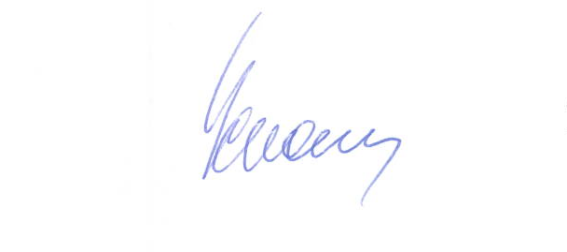 Директор департамента			            	            	        Е.В. Хромин27.05.2014 №203О присвоении спортивного разряда